ΕΛΛΗΝΙΚΗ ΔΗΜΟΚΡΑΤΙΑ 	Κέρκυρα  	: 18/04/2018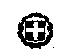 	ΥΠΟΥΡΓΕΙΟ ΠΑΙΔΕΙΑΣ  ΕΡΕΥΝΑΣ 	Αρ.Πρωτ 	: 91	KΑΙ ΘΡΗΣΚΕΥΜΑΤΩΝ 		                                                 	ΠΕΡΙΦΕΡΕΙΑΚΗ ΔΙΕΥΘΥΝΣΗ                            	       Α'ΘΜΙΑΣ & Β'ΘΜΙΑΣ ΕΚΠ/ΣΗΣ		              	ΙΟΝΙΩΝ ΝΗΣΩΝΔΙΕΥΘΥΝΣΗ Β'ΘΜΙΑΣ ΕΚΠ/ΣΗΣ ΚΕΡΚΥΡΑΣ1o ΕΠΑ.Λ. ΚΑΤΩ ΚΟΡΑΚΙΑΝΑΣ ΚΕΡΚΥΡΑΣ		ΠΡΟΣ : ΔΙΕΥΘΥΝΣΗ Β/ΜΙΑΣ ΚΕΡΚΥΡΑΣΤαχ.Δ/νση :  	Περιοχή Τζάβρου 	Κάτω Κορακιάνα 49083 -  Κέρκυρα  	Τηλέφωνο  :    2661091910             Fax             :    2661091910Κιν.	:	6947727080E-Mail        :     mail@1epal-korak.ker.sch.gr       ΘΕΜΑ: Πρόσκληση εκδήλωσης ενδιαφέροντος ταξιδιωτικών γραφείων για την διοργάνωση τριήμερης εκπαιδευτικής εκδρομής του 1ΟΥ ΕΠΑΛ ΚΑΤΩ ΚΟΡΑΚΙΑΝΑΣ στην πόλη των Ιωαννίνων στα πλαίσια των προγραμμάτων Σχολικών Δραστηριοτήτων 2017-2018, από 26 Απριλίου 2018 έως 28 Απριλίου 2018.Το 1Ο ΕΠΑΛ Κάτω Κορακιάνας, σύμφωνα με το ΦΕΚ 681 τ. Β’ /06-03-2017 δέχεται έως την Δευτέρα 23/04/2018 κλειστές προσφορές για την παρακάτω μετακίνηση :Προορισμός : πόλη Ιωαννίνων.Αναχώρηση : Πέμπτη 26 Απριλίου 2018Επιστροφή : Σάββατο 28 Απριλίου 2018 Αριθμός μαθητών : 23 ( με απόκλιση 2 μαθητών )Αριθμός συνοδών καθηγητών 4 ( τέσσερις )Μεταφορικό μέσο : Σύγχρονο τουριστικό λεωφορείο – Καράβι ( για προς και από Ηγουμενίτσα ).Λοιπές Υπηρεσίες : Μετακινήσεις με σύγχρονο τουριστικό λεωφορείο στην πόλη των Ιωαννίνων και στα σημεία επισκέψεων.Στην προσφορά πρέπει να περιλαμβάνονται. Η τελική συνολική τιμή του οργανωμένου ταξιδιού ( συμπεριλαμβανομένου του Φ.Π.Α.)Η επιβάρυνση ανά μαθητή ( συμπεριλαμβανομένου του Φ.Π.Α.) . Η διαμονή και μετακίνηση των συνοδών καθηγητών θα πρέπει να είναι δωρεάν.Κατηγορία ξενοδοχείου ( δύο και πάνω αστέρων ) καθώς και περιοχή ξενοδοχείου στα Ιωάννινα. ( Ρητή αναφορά του ονόματος του ξενοδοχείου ).Στο κόστος διαμονής στο ξενοδοχείο θα πρέπει να περιλαμβάνετε και το πρωινό.Η διαμονή των συνοδών εκπαιδευτικών θα πρέπει να είναι σε μονόκλινα δωμάτια.Η υποχρεωτική ασφάλιση ευθύνης διοργανωτή σύμφωνα με την κείμενη νομοθεσία. Ασφάλιση που καλύπτει τα έξοδα σε περίπτωση ασθένειας ή ατυχήματος. Φωτοαντίγραφο ασφάλισης ταξιδιωτικής ευθύνης διοργανωτή.Υπεύθυνη δήλωση ότι το ταξιδιωτικό γραφείο διαθέτει ειδικό σήμα λειτουργίας το οποίο βρίσκεται σε ισχύ ή φωτοαντίγραφο του ειδικού σήματος λειτουργίας.Σε περίπτωση που κάποια προσφορά ταξιδιωτικού γραφείου δεν περιέχει τα ανωτέρω στοιχεία θα θεωρηθεί άκυρη.Το σχολείο διατηρεί το δικαίωμα για οποιαδήποτε περαιτέρω γραπτή διευκρίνιση όπως και το δικαίωμα ακύρωσης της εκδρομής λόγω μη συμπλήρωσης του απαιτούμενου αριθμού μαθητών ή άλλης σοβαρής αιτίας, χωρίς αποζημίωσης του τουριστικού γραφείου.Καταληκτική ημερομηνία κατάθεσης προσφορών : Δευτέρα 23/04/2018 και ώρα 13:30. Οι προσφορές καταθέτονται σε κλειστούς σφραγισμένους φακέλους στο γραφείο του 1ΟΥ ΕΠΑΛ Κάτω Κορακιάνας ( ή αποστολή στην διεύθυνση ΕΠΑΛ Κάτω Κορακιάνας - Ταχυδρομείο Τζάβρου Κέρκυρα - Τ.Κ. 49083, τηλ. 2661091910 κιν. 6947727080 ), καθημερινά από τις 08:00 έως 13:30. Οι προσφορές θα αξιολογηθούν την Τρίτη 24/04/2018 και ώρα 13:45.Επισυνάπτουμε το αρχικό πρόγραμμα της εκδρομής που περιλαμβάνει τις μετακινήσεις με το τουριστικό λεωφορείο : Αναλυτικό πρόγραμμα εκδρομής του 1ΟΥ ΕΠΑΛ Κάτω Κορακιάνας στην πόλη των Ιωαννίνων στα πλαίσια των προγραμμάτων Σχολικών Δραστηριοτήτων 2017-2018, από την Πέμπτη 26 Απριλίου 2018 έως Σάββατο 28 Απριλίου 2018.1η ημέρα 07:30 Συγκέντρωση στο λιμάνι της Κέρκυρας και τακτοποίηση αποσκευών στο λεωφορείο.08:00 Επιβίβαση στο πλοίο και αναχώρηση από το λιμάνι της Κέρκυρας.10:00 Άφιξη στην Ηγουμενίτσα – επιβίβαση στο λεωφορείο και αναχώρηση για Ιωάννινα.11:00 Άφιξη στο ξενοδοχείο.12:00 Μετάβαση στην πόλη και επίσκεψη στην Λίμνη των Ιωαννίνων – Παλαιό κάστρο.14:00 Μεσημεριανό φαγητό και επιστροφή στο ξενοδοχείο. 17:00 Επίσκεψη στο Βυζαντινό Μουσείο Ιωαννίνων.21:30 Επιστροφή στο ξενοδοχείο.   2η ημέρα 08:00 Πρωινό στο ξενοδοχείο.09:00 Επιβίβαση στο λεωφορείο και αναχώρηση για το σπήλαιο Περάματος.14:00 Μετάβαση στην πόλη για μεσημεριανό φαγητό.15:30 Επιστροφή στο ξενοδοχείο.17:00 Επίσκεψη στο μουσείο αργυροτεχνίας.21:30 Επιστροφή στο ξενοδοχείο.   3η ημέρα 08:00 Πρωινό στο ξενοδοχείο.09:00 Μετάβαση στην πόλη και επίσκεψη στο ρολόϊ των Ιωαννίνων 13:00 Μεσημεριανό φαγητό στα Ιωάννινα.15:00 Περίπατος στην πόλη των Ιωαννίνων.16:00 Αναχώρηση από Ιωάννινα προς λιμάνι Ηγουμενίτσας.17:00 Λιμάνι Ηγουμενίτσας και επιβίβαση στο πλοίο για επιστροφή στην Κέρκυρα.19:00 Αποβίβαση στο λιμάνι της Κέρκυρας και λήξη εκδρομής.                                                                        	Ο	Διευθυντής                                                                                                	Πισσάνος Γεώργιος           